2023 жылғы 27 мамыр Қарағанды ​​облысының білім, ғылым және жоғары білім қызметкерлері кәсіподағының ұйымдастыруымен «Туған жер – тарих» акциясы аясында №2 балалар музыка мектебі – Қарағанды ​​қаласының ЮНЕСКО клубы бір күндік сапармен еліміздің астанасы – Астанасында болды. еліміздің астанасы – Астана. Экскурсия бағдарламасына: Орталық Азиядағы жаңа ең үлкен мешіт – «Әл-Фаттахқа» бару; фильмдерден, телехикаялардан және анимелерден саундтректерді орындауға маманданған тұңғыш қазақ тәуелсіз оркестрі «Ne Prosto Orchestr» концерті; Қазақстан Ұлттық музейіне барған экскурсияда көптеген ақпараттар болды және үлкен қызығушылық тудырды. Астананың көрікті жерлерімен танысу көптеген эмоциялар мен позитив әкелді! №2 Балалар музыка мектебі – Қарағанды ​​қаласының ЮНЕСКО клубының ұжымы Қарағанды ​​облысының білім беру қызметкерлерінің салалық кәсіподақ ұйымының төрайымы – Рақышева Алмагүл Айтқазықызы мен Көшенова Марал Елюбайқызына алғыс пен алғысын білдіреді. Кәсіподақ қозғалысына өркендеу, өркендеу, жасампаз идеялар мен Қазақстан Республикасының халқының игілігі үшін жемісті еңбек тілейміз!27 мая 2023г. в рамках акции «Родной край- история», организованный Профессиональным союзом работников просвещения, науки и высшего образования Карагандинской области, Детская музыкальная школа №2 – Клуб ЮНЕСКО г.Караганды совершила однодневный тур в столицу нашей страны - Астану. Программа тура включала: посещение новой самой большой мечети Центральной Азии - "Аль-Фаттах"; концерт первого казахстанского, независимого оркестра «Ne Prosto Orchestr», который специализируется на исполнении саундтреков из фильмов, сериалов и аниме; посещение Национального музея Казахстана, экскурсия содержала огромное количество информации и вызвала большой интерес. Знакомство достопримечательностями Астаны доставили массу эмоций и позитива! Коллектив Детской музыкальной школы №2 – Клуб ЮНЕСКО г.Караганды выражает благодарность и признательность председателю Отраслевого профсоюза работников образования Карагандинской области - Ракишевой Алмагуль Айтказыевне и Кошеновой Марал Елюбаевне. Желаем профсоюзному движению развития, процветания, творческих идей и плодотворной работы во благо народа нашей Республики Казахстан!#РУМЦДО#юнеско #unescoclubskz#управлениеобразованиякараганда #edu_krg#saryarkadaryny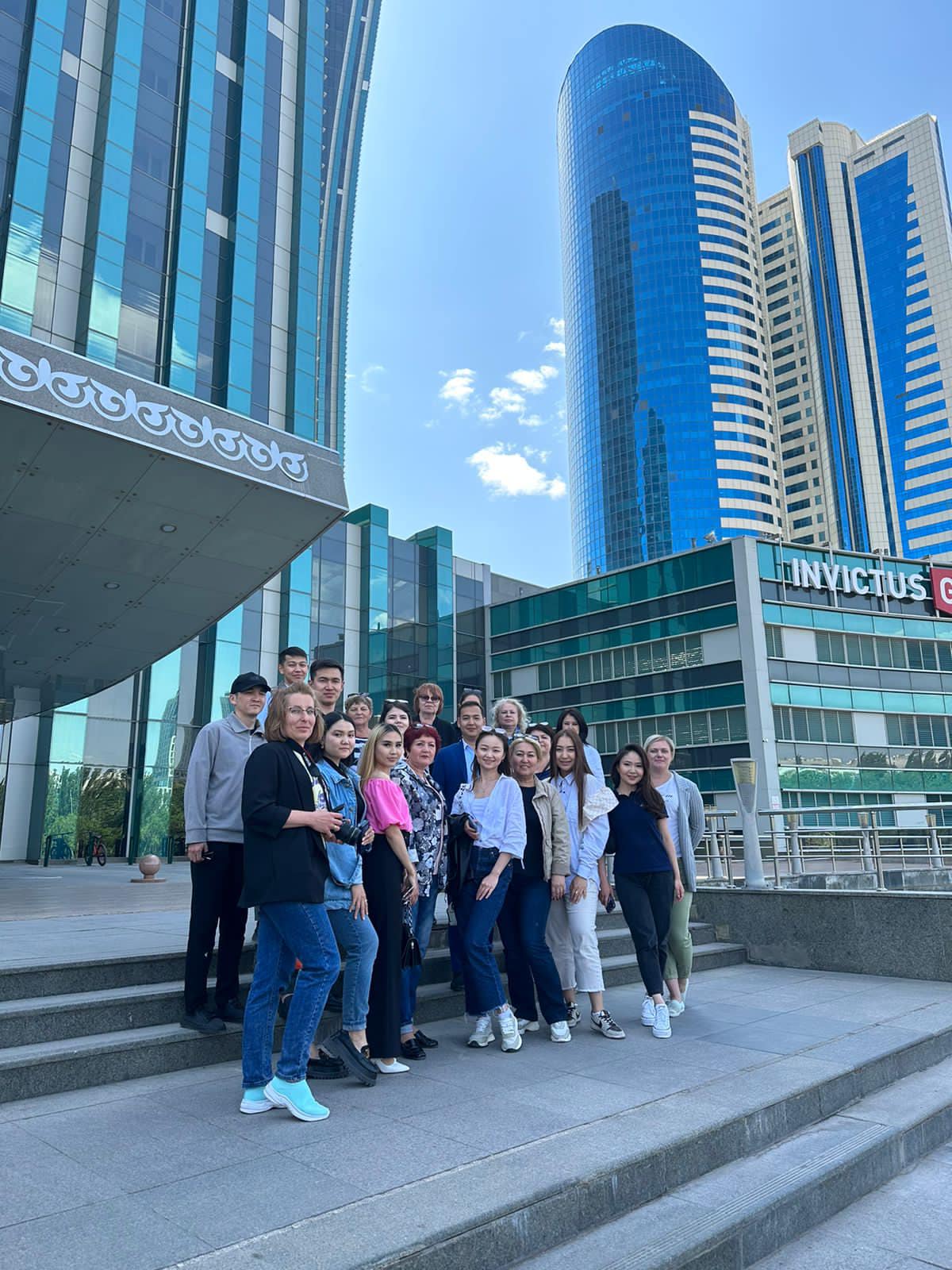 